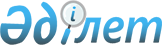 Алматы облыстық мәслихатының 2014 жылғы 14 ақпандағы № 28-171 "Алматы облысы мәслихатының Регламентін бекіту туралы" шешімінің күші жойылды деп тану туралыАлматы облыстық мәслихатының 2021 жылғы 5 қазандағы № 8-49 шешімі
      "Құқықтық актілер туралы" Қазақстан Республикасы Заңының 27-бабына және "Қазақстан Республикасындағы жергілікті мемлекеттік басқару және өзін-өзі басқару туралы" Қазақстан Республикасы Заңының 7-бабына сәйкес, Алматы облыстық маслихаты ШЕШІМ ҚАБЫЛДАДЫ:
      1. Алматы облыстық мәслихатының "Алматы облысы мәслихатының Регламентін бекіту туралы" 2014 жылғы 14 ақпандағы № 28-171 (Нормативтік құқықтық актілерді мемлекеттік тіркеу тізілімінде № 2612 болып тіркелген) шешімінің күші жойылды деп танылсын.
      2. Осы шешімнің орындалуын бақылау Алматы облыстық мәслихаты аппаратының басшысы Е.Б. Курманбаевқа жүктелсін.
      3. Осы шешім оның алғашқы ресми жарияланған күнінен кейін күнтізбелік он күн өткен соң қолданысқа енгізіледі.
					© 2012. Қазақстан Республикасы Әділет министрлігінің «Қазақстан Республикасының Заңнама және құқықтық ақпарат институты» ШЖҚ РМК
				
      Облыстық мәслихаттың хатшысы 

Ж. Жөргенбаев
